Отчет по государственным услугам за 2021 год.	1. Общие положения 1)Сведения об услугодателях: КГУ «Основная средняя школа села Богородка  отдела образования по Сандыктаускому району управления образования Акмолинской области». Юридический адрес село Богородка, ул. Саябак 1.2) Информация о государственных услугах:	В КГУ «Основная средняя школа села Богородка отдела образования по Сандыктаускому району управления образования Акмолинской области» в сфере образования оказывается 5 государственных услуг.	За 2021 год школой оказано 20  услуг; оказанных через Госкорпорацию «Правительство для граждан» - 0 услуг;	 оказанных государственных услуг в электронном варианте 20 услуг;	оказанных государственных услуг оказанных в бумажном варианте 0 услуга.	Все государственные услуги в сфере образования оказываются на бесплатной основе. 	В 2020 году школой оказано 12 услуг;	оказанных через Госкорпорацию «Правительство для граждан» -                      0 услуг;	 оказанных государственных услуг в электронном варианте 12 услуг;	оказанных государственных услуг оказанных в бумажном варианте -0 услуг.	3) Информация о наиболее востребованных государственных услугах: Наиболее востребованные государственные  услуги в сфере образования:	«Прием документов для перевода детей между организациями начального, основного среднего, общего среднего образования»;	«Постановка на очередь детей дошкольного возраста (до 6 лет) для направления в дошкольные организации»;	«Прием документов и зачисление в организации образования независимо от ведомственной подчиненности для обучения по общеобразовательным программам начального, основного среднего, общего среднего образования».	2. Работа с услугополучателями:  	1) Сведения об источниках и местах доступа к информации о порядке оказания государственных услуг.	Вся необходимая информация для услугополучателей размещенна на официальном интернет ресурсе http://bogorodka-sand-akm.edu.kz/ школы в разделе «Государственные услуги» размещены стандарты и правила оказания государственных услуг. Также на информационных стендах размещены стандарты и правила государственных услуг. Функционирует уголк самообслуживания. 	2) Информация о публичных обсуждениях проектов подзаконных нормативных правовых актов, определяющих порядок оказания государственных услуг.	В настоящее время публичное обсуждение проектов подзаконного и правовых актов осуществляется на интернет портале открытых нормативно-правовых актов. Школой нормативно- правовые акты не разрабатывались. 	3) Мероприятия направленные на обеспечение прозрачности процесса оказания государственных услуг (разъяснительные работы, семинары, встречи, интервью и иное).	 За 2021 год школой в СМИ и социальных сетях было опубликовано 1 статья в районной газете «Сандыктауский край», проведено 1 прямой эфир. На ежемесячной основе проводится работа по информированию населения о порядке предоставления государственных услуг посредством СМИ, интернет – ресурсов услугодателей.3. Деятельность по совершенствованию процессов оказания государственных услуг.  	1) Результаты оптимизации и автоматизации процессов оказания государственных услуг.	В целях снижение коррупционных рисков и повышения качества оказания государственных услуг школа работает в единой информационной системе Аkmola.kz. В системе реализуются 5 автоматизированные государственные  услуги.Так же с 2020 года в школе функционирует система Министерства образования и науки Республики Казахстан АРМ ГУ МОН  РК, в которой доступны 5 государственных услуг. 	2) Мероприятия направленные на повышение квалификации сотрудников в сфере оказания государственных услуг. 	В сфере образования государственные услуги оказывают 1 сотрудник,  который обеспечен необходимой компьютерной техникой.		4. Контроль за качеством оказания государственных услуг.		1) Информация о жалобах услугополучателей по вопросам оказания государственных услуг.		За 2021 год жалоб о предоставлении государственных услуг не поступало. 	2)Результаты внутреннего контроля за качеством оказания государственных услуг.	Нарушений сроков оказания государственных услуг и необоснованных отказов не установлено. 	3) Результаты общественного мониторинга качества оказания государственных услуг.	Согласно результатам общественного мониторинга, за качеством оказания государственных услуг в 2021 году нарушений сроков оказания государственной услуги не выявлено. Принимаются меры по недопущению нарушений государственных услуг. 	5. Перспективы дальнейшей эффективности и повышения удовлетворенности услугополучателей качеством оказания государственных услуг.	В целях повышения удовлетворенности услугополучателей и повышения качества оказания госудасртвенных услуг на 2022 год утвержден план контрольных мероприятий по вопросу соблюдения законодательства РК.	В 2022 году школой будет продолжена работа по обеспечению физических и юридических лиц доступными и качественными государственными услугами.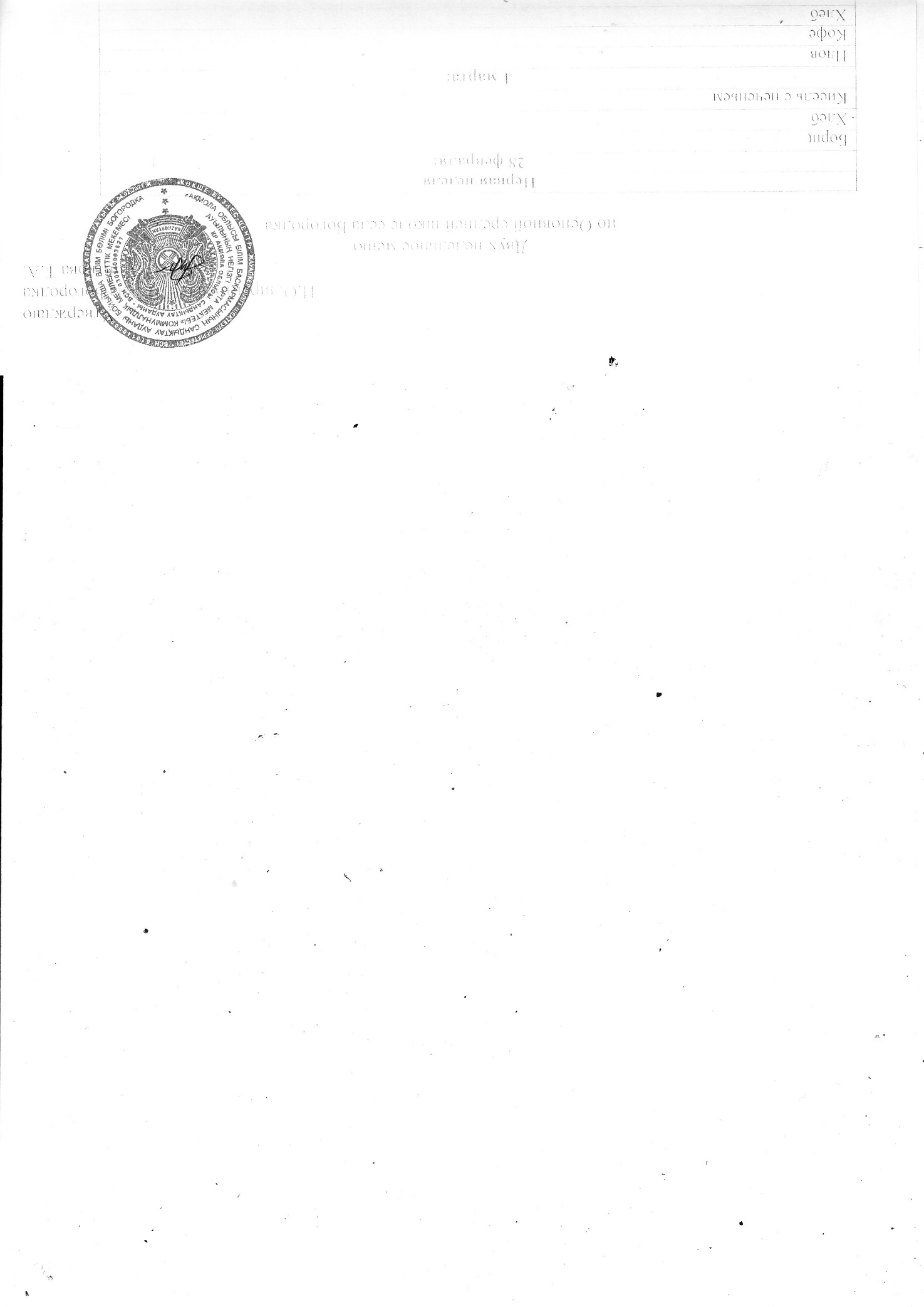 и/о директора                                            Ашиткова Т.А.Исп. Ашиткова Т.А.Тел.: 87164095490